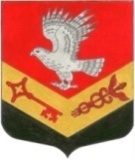 МУНИЦИПАЛЬНОЕ ОБРАЗОВАНИЕ«ЗАНЕВСКОЕ ГОРОДСКОЕ ПОСЕЛЕНИЕ»ВСЕВОЛОЖСКОГО МУНИЦИПАЛЬНОГО РАЙОНАЛЕНИНГРАДСКОЙ ОБЛАСТИСОВЕТ ДЕПУТАТОВ ЧЕТВЕРТОГО СОЗЫВАРЕШЕНИЕ20.04.2021 года										№ 26гп.Янино-1Об установлении тарифов (цен) на услуги,оказываемые МБУ «Заневская спортивная школа»В соответствии с Федеральным законом от 06.10.2003 № 131-ФЗ «Об общих принципах организации местного самоуправления в Российской Федерации», Уставом муниципального образования «Заневское городское поселение» Всеволожского муниципального района Ленинградской области, решением совета депутатов МО «Заневское городское поселение» от 24.05.2019 № 30 «Об утверждении Порядка принятия решений об установлении тарифов на работы и услуги муниципальных предприятий и учреждений МО «Заневское городское поселение» совет депутатов принялРЕШЕНИЕ:1. Установить тарифы (цены) на услуги, оказываемые муниципальным бюджетным учреждением «Заневская спортивная школа», согласно приложению.2. Установить период действия тарифов (цен) на услуги, оказываемые муниципальным бюджетным учреждением «Заневская спортивная школа», – 1 год со дня вступления в силу настоящего решения.3. Решение вступает в силу после его официального опубликования в газете «Заневский вестник».4. Контроль над исполнением решения возложить на постоянно действующую комиссию по экономической политике, бюджету, налогам и инвестициям.Глава муниципального образования					 В.Е. КондратьевПриложение к решениюот 20.04.2021 года № 26Тарифы (цены)на услуги, оказываемые муниципальным бюджетным учреждением «Заневская спортивная школа»№НаименованиеСрокиПродолжительность Стоимость1 кв.м.1Аренда площадей административного здания1 день30 дней220,00 руб.2Аренда асфальтированных площадей 1 день30 дней150,00 руб.